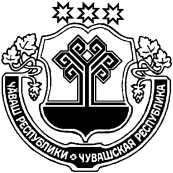 О внесении изменения в постановление администрации Янтиковского района от 26.09.2018 № 413 «О создании антитеррористической комиссии вЯнтиковском районе Чувашской Республики»Администрация Янтиковского района п о с т а н о в л я е т:во изменение постановления администрации Янтиковского района от 26.09.2018 № 413 «О создании антитеррористической комиссии в Янтиковском районе Чувашской Республики» вывести  из состава Игнатьеву Т.Д. и ввести:Степанова А.В. – главного врача БУ «Янтиковская ЦРБ» Минздрава Чувашии. Глава администрацииЯнтиковского района                                                                              В.А. ВанеркеЧУВАШСКАЯ РЕСПУБЛИКАЧĂВАШ РЕСПУБЛИКИАДМИНИСТРАЦИЯЯНТИКОВСКОГО РАЙОНАПОСТАНОВЛЕНИЕ04.06.2020   № 282село ЯнтиковоТĂВАЙ РАЙОНАДМИНИСТРАЦИЙĔЙЫШĂНУ04.06.2020  № 282Тǎвай ялě